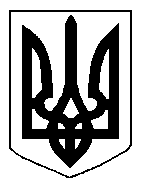 БІЛОЦЕРКІВСЬКА МІСЬКА РАДА	КИЇВСЬКОЇ ОБЛАСТІ	Р І Ш Е Н Н Я

від  30 травня 2019 року                                                                        № 3955-71-VIIПро розгляд заяви щодо встановлення земельного сервітуту з громадянином Ковалем Євгеном АндрійовичемРозглянувши звернення постійної комісії з питань земельних відносин та земельного кадастру, планування території, будівництва, архітектури, охорони пам’яток, історичного середовища та благоустрою до міського голови від 25.04.2019 року №199/2-17, протокол постійної комісії з питань  земельних відносин та земельного кадастру, планування території, будівництва, архітектури, охорони пам’яток, історичного середовища та благоустрою від 23.04.2019 року №175, заяву громадянина Коваля Євгена Андрійовича від 10 квітня 2019 року №2316, відповідно до ст.ст. 12, 79-1, 98-102 Земельного кодексу України, ст.55-1 Закону України «Про землеустрій», ч.3 ст. 24 Закону України «Про регулювання містобудівної діяльності», п. 34 ч. 1 ст. 26 Закону України «Про місцеве самоврядування в Україні»,  міська рада вирішила:1.Відмовити в укладенні договору про встановлення особистого строкового сервітуту з громадянином Ковалем Євгеном Андрійовичем для експлуатації та обслуговування гаража за адресою: вулиця Сквирське шосе, 47, площею 0,0100 га за рахунок земель населеного пункту м. Біла Церква у зв’язку з тим, що земельна ділянка не є сформованою відповідно до ч. 4, 5 ст. 79-1 Земельного кодексу України та ст. 55-1 Закону України «Про землеустрій» та невідповідністю намірів розміщення об’єкту Плану зонування території міста Біла Церква, затвердженого рішенням міської ради від  28 березня 2019 року № 3567-68-VII «Про затвердження Плану зонування території міста Біла Церква», Схемі вулично-дорожньої мережі міського та зовнішнього транспорту міста Біла Церква та Схемі велосипедної інфраструктури в м. Біла Церква Київської області, затверджених рішенням міської ради від 29.11.2018 року №3061-60-VII «Про затвердження Коригування Схеми вулично-дорожньої мережі міського та зовнішнього транспорту міста Біла Церква та Схеми велосипедної інфраструктури в м. Біла Церква Київської області».2.Контроль за виконанням цього рішення покласти на постійну комісію з питань  земельних відносин та земельного кадастру, планування території, будівництва, архітектури, охорони пам’яток, історичного середовища та благоустрою.Міський голова                                          	                                                  Г. Дикий